MAT – 30. 3. 2020Pozdravljeni v novem tednu. Najprej imam za vas eno uganko. Veš, kakšna je rešitev?Od vekov v veke dragocen
se zdi ljudem dokaj cenen,
a zamujen za ves denar
ne da kupiti se nikdar.Odgovor je ČAS. Velikokrat pravim, da je edina stvar, ki jo ljudje imamo vedno na voljo prav čas. Nihče nam ga ne more vzeti, moramo pa z njim ravnati previdno, da nam ne uide. Tako, kot nam je včeraj ponoči ušla ena ura. Ste prestavili urine kazalce na pomladni čas?Ponovimo, kaj že vemo o času...1 ura pomeni 60 minut.1 minuta traja 60 sekund.1 dan traja 24 ur.1 teden traja 7 dni.1 mesec ima lahko 28, 29, 30 ali 31 dni.1 leto ima 12 mesecev.1 leto ima 365 ali 366 dni. Pri določanju števila dni v mesecu, si lahko pomagamo s členki, kot je prikazano na sliki. 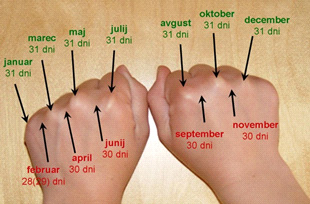 Enote za merjenje časa:h... uramin... minutas... sekundaSedaj boste v zvezek za matematiko zapisali naslov Čas, nikar ne pozabite na datum. Sledi zapis: Enote za merjenje časa:Ura ... hMinuta ... minSekunda ... sPretvarjanje časa:1 h = 60 min		1 min = 60 s		1 dan = 24 h1 teden = 7 dni		1 leto = 12 mesecev	= 365 (366) dni1 desetletje = 10 let	1 stoletje = 100 let	1 tisočletje = 1000 letPretvori: Želim vam uspešen dan! Če imate kakšno vprašanje, sem na voljo. 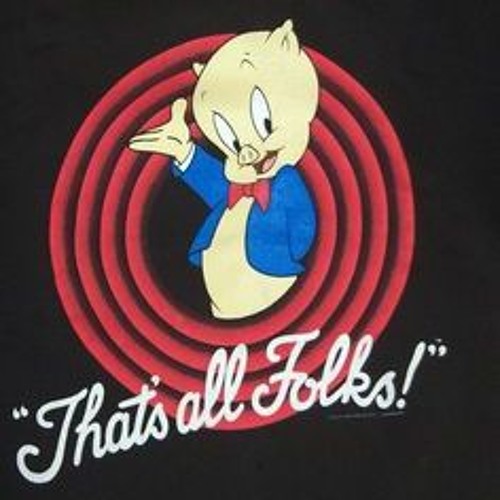 Učiteljica Meta3 min = _____ s4 min 29 s = _____ s70 s = _____ min _____ s300 s = _____ min _____ s2 h = _____ min7 h 15 min = _____ min85 min = _____ h _____ min160 min = _____ h _____ min30 h = _____ dni _____ h75 h = _____ dni _____ h2 tedna = _____ dni1 leto = _____ ali _____ dni6 tednov 3 dni = _____ dni1 stoletje = _____ let